Агентский договорг. Муром                                                                                                   « ____ » _______________ 2021г.____________________________________________________, именуемый в дальнейшем «Заказчик», с одной стороны и _______________________________________________, именуемый в дальнейшем «Агент(Исполнитель)», с другой стороны, совместно именуемые «Стороны», заключили настоящий договор о нижеследующем:1. ПРЕДМЕТ ДОГОВОРАПо настоящему договору Заказчик поручает, а Агент берет на себя обязательство совершать от имени и за счет Заказчика действия, разрешенные законодательством РФ, направленные на поиск (подбор) автомобиля с пробегом (далее по тексту Т.С.), а Заказчик обязуется уплатить Агенту вознаграждение за выполнение поручения.Требования Заказчика к Т.С. (марка, модель, год, цена, желаемая комплектация и т.п.),указываются в Приложении №1.Агент гарантирует Заказчику, что будет произведена независимая оценка состоянияподобранного автомобиля, а именно:-Комплексная проверка технического состояния автомобиля;-Проверка маркировки кузова (или шасси), проверка ПТС (паспорт транспортного средства).2. ПРАВА И ОБЯЗАННОСТИ СТОРОНОбязанности Агента.2.1 В целях исполнения обязательств по настоящему Договору Агент обязуется выполнить от имени и за счет Заказчика следующие действия:- произвести поиск (подбор) автомобиля по требованиям заказчика, удовлетворяющим указанным Заказчиком Приложение №1- предложить Заказчику для приобретения до трех вариантов Т.С., отвечающих требованиям, указанным в Приложении №1.- произвести проверку технического состояния подобранного и предлагаемого к приобретению Т.С.- произвести проверку контролируемой идентификационной маркировки кузова (шасси).- произвести проверку ПТС (паспорт транспортного средства).- предоставить консультацию по оформлению и регистрации Т.С.- организовать передачу всех необходимых документов, относящихся к покупке Т.С. Заказчику- сопровождение сделки купли-продажи Т.С. (при необходимости)2.2 Агент обязан извещать Заказчика:- о подобранных и предлагаемых к приобретению Т.С.- о невозможности исполнить поручение Заказчика.2.3 Извещения о подобранных, и предлагаемых к приобретению Т.С., Агент направляет Заказчику по средствам связи, указанным в п.5 настоящего договора.2.4 Агент предоставляет информацию по предложенному к покупке Т.С. в виде фотоотчета сописанием в свободной форме. Фотоотчет с описанием является подтверждением того, что Т.С. было подобрано Агентом и предложено Заказчику к приобретению в соответствии с п. 2.1.2.5 Агент, по своему усмотрению, имеет право привлекать сторонние организации и сторонних специалистов для выполнения работ направленных на исполнение обязательств по данному договору.2.6 Дополнительные исследования полностью оплачиваются Заказчиком в случае, когда Заказчик настаивает на проведении дополнительных исследований по личной инициативе, совету самостоятельно привлечённых независимых консультантов, необоснованно требует выезда Исполнителя для проведения выездной диагностики автомобиля или требует иных расходов за счёт Исполнителя. Например, дополнительные исследования автомобиля на территории технического центра официального дилера, проведение эндоскопии, тест углов развала-схождения, балансировка колёс, осциллография форсунок дизельного двигателя, вторичные компьютерные исследования трансмиссии, двигателя, блоков управления SRS или ABS, проводимые у других специалистов по рекомендации независимых консультантов и т.д. Заказчик самостоятельно оплачивает эти и сопутствующие расходы.Обязанности Заказчика.2.7 Заказчик обязан оплатить Агенту сумму, предусмотренную п. 3.1. настоящего договора.2.8 Заказчик обязан принять решение о приобретении, либо об отказе от приобретения подобранного и предложенного Т.С. и уведомить о своем решении Агента в течение 24 часов, после направленияАгентом извещения о подобранном Т.С. Ответ составляется Заказчиком в свободной письменной или устной форме и направляется Агенту посредством связи, указанным в п.6 настоящего договора.2.9 Случаи когда заказчик выбрал автомобиль самостоятельно.2.9.1 В том случае, когда Заказчик самостоятельно выбрал и приобрёл автомобиль не проверенный в рамках настоящего Договора Исполнителем или представителем Исполнителя, настоящий Договор считается исполненным и исполнитель обязан вернуть денежные средства согласно условиям прописанных в пункте 3.5. Но в этом случае с Исполнителя снимается обязанность предоставления каких-либо гарантий по технической или юридической части в отношении приобретённого Заказчиком автомобиля, так как Исполнитель не давал рекомендации к покупке и проводил необходимого набора исследований автомобиля. 2.9.2 В том случае, когда Заказчик самостоятельно выбрал и приобрёл автомобиль проверенный в рамках настоящего Договора Исполнителем или представителем Исполнителя, настоящий Договор считается исполненным и исполнитель обязан оплатить вторую часть вознаграждения указанную в пункте 3.2. Гарантии по технической или юридической части в отношении приобретённого Заказчиком автомобиля сохраняются. 2.10 Заказчик может увеличить к рассмотрению модельный ряд, а также увеличить бюджет прописанный в приложении №1, только по согласованию с Агентом. Такое изменение допускается и оплачивается согласно требованиям и условиям действующего договора.2.11 Уменьшение бюджета со стороны заказчика только по согласованию с Агентом. Если невозможно исполнить Ваши требования, то исполнитель в праве расторгнуть договор в одностороннем порядке.2.12   Заказчик обязан оплатить транспортные расходы при покупке автомобиля за пределами Муромского района.3. ПОРЯДОК РАСЧЕТОВ, ИЗМЕНЕНИЕ И РАСТОРЖЕНИЕ ДОГОВОРА3.1 Вознаграждение Агента за исполнение обязательств, принятых в рамках настоящего договорасоставляет ______________________________________________________________________ руб.3.2 Вознаграждение Агента выплачивается Заказчиком в виде двух платежей:- первая часть оплаты в размере ______________________________________________________ руб., производится Заказчиком в момент подписания Договора;- вторая часть вознаграждения Агента, в размере ________________________________________руб., уплачивается Заказчиком в момент исполнения обязанностей Агента указанных в п 3.3.3.3 Обязанности Агента по данному договору считаются полностью исполненными при выполненииодного из нижеперечисленных условий:- Заказчик утвердил к приобретению одно из Т.С. подобранных и предложенных Агентом.- Агентом подобранно и предложено Заказчику к приобретению не менее трех Т.С. отвечающихтребованиям, указанным в Приложении №13.4 Если в рамках исполнения настоящего Договора Заказчик отказывается от услуг Исполнителя, то Заказчик обязан уведомить Исполнителя путём передачи Уведомления, составленного в свободной форме. 3.5 В случае, когда Заказчик принял решение отказаться от услуг Исполнителя и выполнил все условия, указанные в п. 3.4 настоящего Договора, денежные средства подлежат возврату Заказчику, за вычетом удерживаемых расходов Исполнителя по выполнению обязательств в рамках настоящего Договора в следующем порядке: 3.5.1 Удерживается 30% (тридцать процентов) от общей суммы указанных в п. 3.1 в качестве административных расходов с третьего календарного дня, наступившего с момента подписания настоящего Договора; 3.5.2 Удерживается сумма 500 (пятьсот) рублей как понесённые Исполнителем затраты за каждый удалённо проверенный по онлайн-источникам автомобиль, обязательно предложенный к ознакомлению Заказчику, по которому был оформлен хотя бы один отчёт через систему AVinfoBot, Autoteka.ru, Auto.ru, Autocod и/или аналоги. 3.5.3 Удерживается сумма 2.000 (две тысячи) рублей как понесённые Исполнителем затраты за каждую выездную диагностику автомобиля на территории Владимирской области.3.5.4 Удерживается сумма 3.000 (три тысячи) рублей как понесённые Исполнителем затраты за каждую выездную диагностику автомобиля, проведённую за пределами Владимирской  области.4. ПОРЯДОК РАБОТЫ И СРОКИ4.1 Заказчик проводит оплату услуг после подписания настоящего Договора в соответствии с п. 3 настоящего Договора. 4.2 Заказчик не несёт никаких дополнительных затрат в рамках настоящего Договора, за исключением п. 2.6. п. 2.124.3 Исполнитель приступает к оказанию услуг по поиску Автомобиля с момента полной оплаты согласно п. 3 настоящего Договора. 4.4 Порядок работы представляет собой комплекс мероприятий, состоящий из нескольких последовательных этапов для каждого конкретного автомобиля, а именно: * Этап I – Аналитика. Исполнитель проводит аналитику автомобильного рынка доступными средствами в заданных Заказчиком критериях. * Этап II – Юридическая проверка.Исполнитель проверяет по всем базам выбранный автомобиль на этапе Аналитики. * Этап III – Выездная диагностика.Исполнитель проводит выездную диагностику автомобилей, которые прошли 1 и 2 этапы.* Этап IV – Сделка. Оформление покупки автомобиля4.5 Работа по этапам 1, 2 и 3 проводится постоянно и вне зависимости от того, наступил 4 этап для какого-либо автомобиля. Иными словами: аналитика, поиск, первичные осмотры, диагностики и экспертизы автомобилей прекращаются только тогда, когда будут исполнены обязательства Исполнителя, а Заказчик приобретёт автомобиль, в соответствии с настоящим Договором. 4.6 Отвечает на вопросы в любом мессенджере ежедневно с 09:00 до 19:00, кроме воскресенья. Исполнитель обязан дать письменный ответ (или голосовым сообщением) на вопросы Заказчика не позже, чем через три часа после отображения в общем тексте чата такого сообщения. 4.7 Подбирает находящиеся в продаже автомобили, наиболее близко соответствующие параметрам, указанным в Приложении №1 к настоящему Договору, и направляет подобранные варианты в электронном виде Заказчику через любой мессенджер. Каждый предложенный вариант сопровождается комментарием Исполнителя и информацией, ставшей известной ему по результатам аналитики рынка и конкретного автомобиля на момент передачи этой информации. 4.8 Количество автомобилей, предложенных Исполнителем к ознакомлению Заказчику, согласно п 4.7 не ограничено. 4.9 В случае одобрения Заказчиком одного из предложенных автомобилей, Исполнитель производит проверку автомобиля по имеющимся в пользовании Исполнителя базам данных и предоставляет Заказчику отчет в электронном виде (отчёт включает в себя информацию, известную Исполнителю по автомобилю, а также проверку истории автомобиля по базам данных)4.10 Количество проверенных автомобилей согласно п. 4.9 не ограничено. 5. ПОРЯДОК ПРЕДОСТАВЛЕНИЯ ГАРАНТИИ5.1 Предмет гарантии: 5.1.1 Предоставляемая гарантия вступает в силу после заключения договора купли-продажи автомобиля и распространяется на основные силовые системы автомобиля: ДВС, КПП (за исключением РКПП и CVT), на редуктор главной передачи и раздаточную коробку. Гарантия распространяется только на механические узлы и детали автомобиля. 5.1.2 Гарантия не распространяется на ТС старше 2010 года или с пробегом более 150.000 км. 5.1.3 Гарантия не распространяется на усилитель рулевого управления (ГУР и ЭУР) и рулевую рейку. Гарантия не распространяется на узлы и детали, считающиеся расходными (то есть имеющие регламентированную производителем периодичность замены), кузов, электронные компоненты автомобиля, датчики, исполнительные механизмы, лампы, ЭБУ и лакокрасочное покрытие а так же на алюминиевые, каучуковые и резиновые части автомобиля. 5.2 Гарантийные обязательства: 5.2.1 В течение гарантийного срока, составляющего 30 дней после даты заключения договора купли-продажи автомобиля, Заказчик имеет право на гарантийный ремонт автомобиля за счёт Исполнителя. Гарантийный ремонт проводится в течение 60 рабочих дней со дня подачи Заказчиком письменного заявления на гарантийный ремонт. Доставка автомобиля в сервисный центр осуществляется Заказчиком своими силами и за свой счёт. 5.2.2 Стоимость гарантийного ремонта транспортного средства не может превышать стоимость оказанных услуг (в соответствии с Законом РФ от 07.02.1992 N 2300-1 (ред. от 24.04.2020) "О защите прав потребителей"). 5.3 Условия отказа в гарантийных обязательствах со стороны Исполнителя: 5.3.1 В случае механических повреждений автомобиля Заказчиком, появления механических дефектов, нарушения условий эксплуатации автомобиля, применения неоригинальных комплектующих, повлекших за собой порчу механизма. 5.3.2 В случае, когда Заказчик самостоятельно старается устранить проблему без уведомления Исполнителя о случившемся. 5.3.3 Нарушением рекомендаций исполнителя заказчиком, что повлекло поломку транспортного средства.5.4 Гарантийный ремонт осуществляется только на станции которую выбирает исполнитель.5.5 Проводить проверку юридического статуса автомобиля. Для проведения проверки достаточным условием является: Проверка пяти параметров, а именно: истории регистрации, участия в ДТП, наличия сведений об ограничениях регистрационных действий, угоне и о розыске по VIN-номеру. 5.6 Если после подписания договора купли-продажи на следующий день в базах появляются данные о запретах, залогах и прочих обременений, исполнитель ответственности за это не несёт. 6. ДАННЫЕ  СТОРОНАгент:                                                                                  Заказчик:                                                                           Ф.И.О.________________________________                                Ф И.О: _____________________________Паспорт:___________________________ 			     Паспорт:____________________________Выдан:_____________________________  	                 Выдан:___________________________________________________________________			     _____________________________________________________________________________ 			     _______________________________________Адресс:________________________________   		     Адресс:________________________________  _______________________________________  		     _______________________________________                                          Телефон: ___________________________                            Телефон:____________________________Подпись:  __________________________			     Подпись:____________________________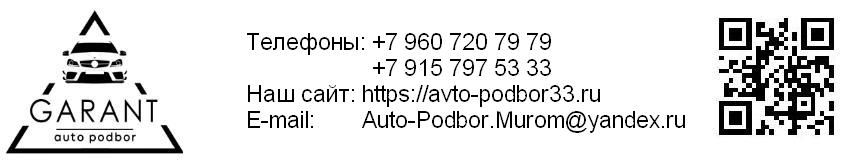 Приложение № 1,                     договору от «___» _____________ 2021г.данном приложении оговариваются требования к заказанным автомобилямАгент:									Заказчик:Ф.И.О.____________________					Ф.И.О.____________________Подпись:__________________					Подпись:__________________НаименованиеЖелаемое значениеАльтернативное значениеСумма на покупку автоМарка, модельГод выпускаТип кузоваТип КППОбъём двигателяТип двигателяПриводЦветПробегМакс.кол. ХозяиновМакс.кол. Окрасов